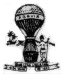 GOVERNODESERGIPEREQUERIMENTO DE FUNCIONÁRIOAUTORIDADE A QUE É DIRIGIDO:AUTORIDADE A QUE É DIRIGIDO:AUTORIDADE A QUE É DIRIGIDO:AUTORIDADE A QUE É DIRIGIDO:AUTORIDADE A QUE É DIRIGIDO:SIGLA DO ÓRGÃO:NOME DO(A) REQUERENTE: NOME DO(A) REQUERENTE: NOME DO(A) REQUERENTE: NOME DO(A) REQUERENTE: NOME DO(A) REQUERENTE: C.P.F. DO(A) REQUERENTE:ENDEREÇO RESIDÊNCIAL:ENDEREÇO RESIDÊNCIAL:ENDEREÇO RESIDÊNCIAL:ENDEREÇO RESIDÊNCIAL:ENDEREÇO RESIDÊNCIAL:TELEFONE:CARGO OU FUNÇÃO:   CARGO OU FUNÇÃO:   CARGO OU FUNÇÃO:   E-MAIL:E-MAIL:E-MAIL:ÓRGÃO E UNIDADE DE LOTAÇÃO:ÓRGÃO E UNIDADE DE LOTAÇÃO:ÓRGÃO E UNIDADE DE LOTAÇÃO:ÓRGÃO E UNIDADE DE LOTAÇÃO:ÓRGÃO E UNIDADE DE LOTAÇÃO:ÓRGÃO E UNIDADE DE LOTAÇÃO:DIGITE “X”, EM APENAS UM QUADRO, A ESQUERDA DO OBJETO DO REQUERIMENTO: DIGITE “X”, EM APENAS UM QUADRO, A ESQUERDA DO OBJETO DO REQUERIMENTO: DIGITE “X”, EM APENAS UM QUADRO, A ESQUERDA DO OBJETO DO REQUERIMENTO: DIGITE “X”, EM APENAS UM QUADRO, A ESQUERDA DO OBJETO DO REQUERIMENTO: DIGITE “X”, EM APENAS UM QUADRO, A ESQUERDA DO OBJETO DO REQUERIMENTO: DIGITE “X”, EM APENAS UM QUADRO, A ESQUERDA DO OBJETO DO REQUERIMENTO: Abono de faltaIndenização de férias e de 13° Cargo ComissionadoIndenização de férias e de 13° Cargo ComissionadoAbono de permanênciaIndenização de férias e Gratif. Natalina (Cargo Efetivo)Indenização de férias e Gratif. Natalina (Cargo Efetivo)Adicional noturnoIndenização de licença prêmioIndenização de licença prêmioAfastamento para cursoIndenização rescisão contrato temporário Indenização rescisão contrato temporário Alteração de enquadramento – Pós GraduaçãoLiberação dirigente sindicalLiberação dirigente sindicalAlteração de referência graduação Licença adoçãoLicença adoçãoAuxílio doença Licença especial militarLicença especial militarAverbação de tempo contributivoLicença para trato particularLicença para trato particularCertidão Negativa de Processos Administrativos DisciplinaresLicença pra mandato sindicalLicença pra mandato sindicalConcessão de FINATEPensão especial de militar- Revisão de cotasPensão especial de militar- Revisão de cotasConcessão de Licença-prêmioRedução de carga horáriaRedução de carga horáriaConsignação de CAPEMIReenquadramentoReenquadramentoConcessão de Licença-PrêmioRegistro de falta e desconto de vencimentos em folhaRegistro de falta e desconto de vencimentos em folhaDesaverbaçãoRemoçãoRemoçãoDireito do servidor público presoRessarcimento – Taxa escolarRessarcimento – Taxa escolarGratificação atividade pedagógicaRessarcimento de contribuição previdenciáriaRessarcimento de contribuição previdenciáriaInativação de militarRetificação data de início de exercícioRetificação data de início de exercícioIncorporação de funçãoRetroatividade de titulação Retroatividade de titulação Indenização de auxílio transporteRevisão anual de vencimentosRevisão anual de vencimentosIndenização de diárias - PMSaldo de proventosSaldo de proventosIndenização de férias - MilitarTransporte de servidor acompanhado de cão-guiaTransporte de servidor acompanhado de cão-guiaSolicita concessão do pedido constante do presente requerimento.Nestes termos.                                                                    P. deferimento.                                                                                                                                           Data: ____/____/_______.Solicita concessão do pedido constante do presente requerimento.Nestes termos.                                                                    P. deferimento.                                                                                                                                           Data: ____/____/_______.Solicita concessão do pedido constante do presente requerimento.Nestes termos.                                                                    P. deferimento.                                                                                                                                           Data: ____/____/_______.Solicita concessão do pedido constante do presente requerimento.Nestes termos.                                                                    P. deferimento.                                                                                                                                           Data: ____/____/_______.Solicita concessão do pedido constante do presente requerimento.Nestes termos.                                                                    P. deferimento.                                                                                                                                           Data: ____/____/_______.Solicita concessão do pedido constante do presente requerimento.Nestes termos.                                                                    P. deferimento.                                                                                                                                           Data: ____/____/_______. OBSERVAÇÃO: 